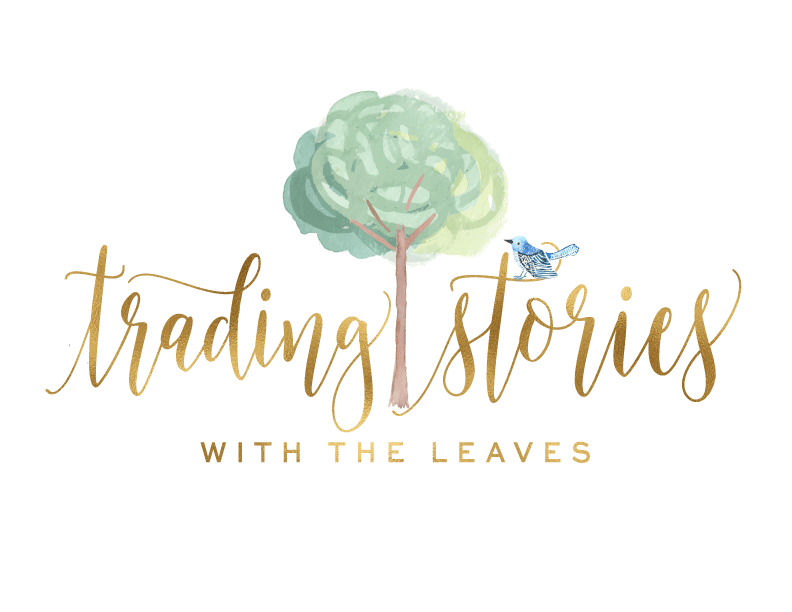 Background Information FormName: ____________________________________________________Address: __________________________________________________Phone: _________________________ Email: _______________________________People/name(s) to be researched in order of priority:Research goals/questions to be answered in order of importance:To avoid being charged for research time that results in duplicating what you already know, please provide:Pedigree Chart (family tree). A link can be found on the web site under Forms. If you are an Ancestry.com user, please invite me to view your tree. My username is kristencabral27.Copies of any relevant documents, records, or heirlooms you have found that may provide research clues. A list of helpful items is given on the Forms page of the web site.Copies of any previous professional researchAdditional information that may serve as clues (religious affiliations, military information, known places of residence, dates and places of birth/marriage/death and other significant life events, sibling information, etc.):